公司代码：公司简称：2019年年度报告重要提示目录第一节	释义	4第二节	公司简介和主要财务指标	4第三节	公司业务概要	8第四节	经营情况讨论与分析	13第五节	重要事项	25第六节	普通股股份变动及股东情况	36第七节	优先股相关情况	40第八节	董事、监事、高级管理人员和员工情况	41第九节	公司治理	47第十节	公司债券相关情况	50第十一节	财务报告	53第十二节	备查文件目录	133释义公司简介和主要财务指标近三年主要会计数据和财务指标主要会计数据单位：币种：主要财务指标境内外会计准则下会计数据差异2019年分季度主要财务数据公司业务概要报告期内公司主要资产发生重大变化情况的说明经营情况讨论与分析主营业务分析利润表及现金流量表相关科目变动分析表资产、负债情况分析投资状况分析对外股权投资总体分析公司关于公司未来发展的讨论与分析重要事项普通股利润分配或资本公积金转增预案承诺事项履行情况公司对会计政策、会计估计变更或重大会计差错更正原因和影响的分析说明聘任、解聘会计师事务所情况面临终止上市的情况和原因重大诉讼、仲裁事项公司股权激励计划、员工持股计划或其他员工激励措施的情况及其影响临时公告未披露或有后续进展的激励情况股权激励情况重大关联交易与日常经营相关的关联交易资产或股权收购、出售发生的关联交易共同对外投资的重大关联交易关联债权债务往来重大合同及其履行情况托管、承包、租赁事项担保情况委托他人进行现金资产管理的情况委托理财情况委托贷款情况积极履行社会责任的工作情况上市公司扶贫工作情况环境信息情况属于环境保护部门公布的重点排污单位的公司及其重要子公司的环保情况说明可转换公司债券情况股份变动及股东情况普通股股本变动情况普通股股份变动情况表普通股股份变动情况表限售股份变动情况证券发行与上市情况股东和实际控制人情况截止报告期末前十名股东、前十名流通股东（或无限售条件股东）持股情况表控股股东及实际控制人情况控股股东情况公司与控股股东之间的产权及控制关系的方框图实际控制人情况公司与实际控制人之间的产权及控制关系的方框图优先股相关情况董事、监事、高级管理人员和员工情况持股变动情况及报酬情况现任及报告期内离任董事、监事和高级管理人员的任职情况公司董事、监事、高级管理人员变动情况母公司和主要子公司的员工情况公司治理董事履行职责情况公司债券相关情况财务报告财务报表财务报表的编制基础重要会计政策及会计估计应收票据投资性房地产固定资产租赁重要会计政策和会计估计的变更重要会计政策变更重要会计估计变更税项合并财务报表项目注释应收票据应收账款预付款项其他应收款应收利息应收股利其他应收款存货长期应收款长期股权投资投资性房地产投资性房地产计量模式固定资产在建工程在建工程生产性生物资产无形资产递延所得税资产/ 递延所得税负债短期借款应付票据应付票据列示应付账款预收款项应付职工薪酬其他应付款其他流动负债长期借款应付债券长期应付款长期应付款长期应付职工薪酬递延收益其他权益工具未分配利润营业外收入现金流量表项目现金流量表补充资料合并范围的变更非同一控制下企业合并同一控制下企业合并在其他主体中的权益在子公司中的权益在子公司的所有者权益份额发生变化且仍控制子公司的交易在合营企业或联营企业中的权益重要合营企业的主要财务信息重要联营企业的主要财务信息公允价值的披露关联方及关联交易关联交易情况购销商品、提供和接受劳务的关联交易关联方应收应付款项股份支付承诺及或有事项重要承诺事项或有事项资产负债表日后事项其他重要事项前期会计差错更正资产置换分部信息母公司财务报表主要项目注释应收账款其他应收款应收利息应收股利其他应收款长期股权投资补充资料境内外会计准则下会计数据差异备查文件目录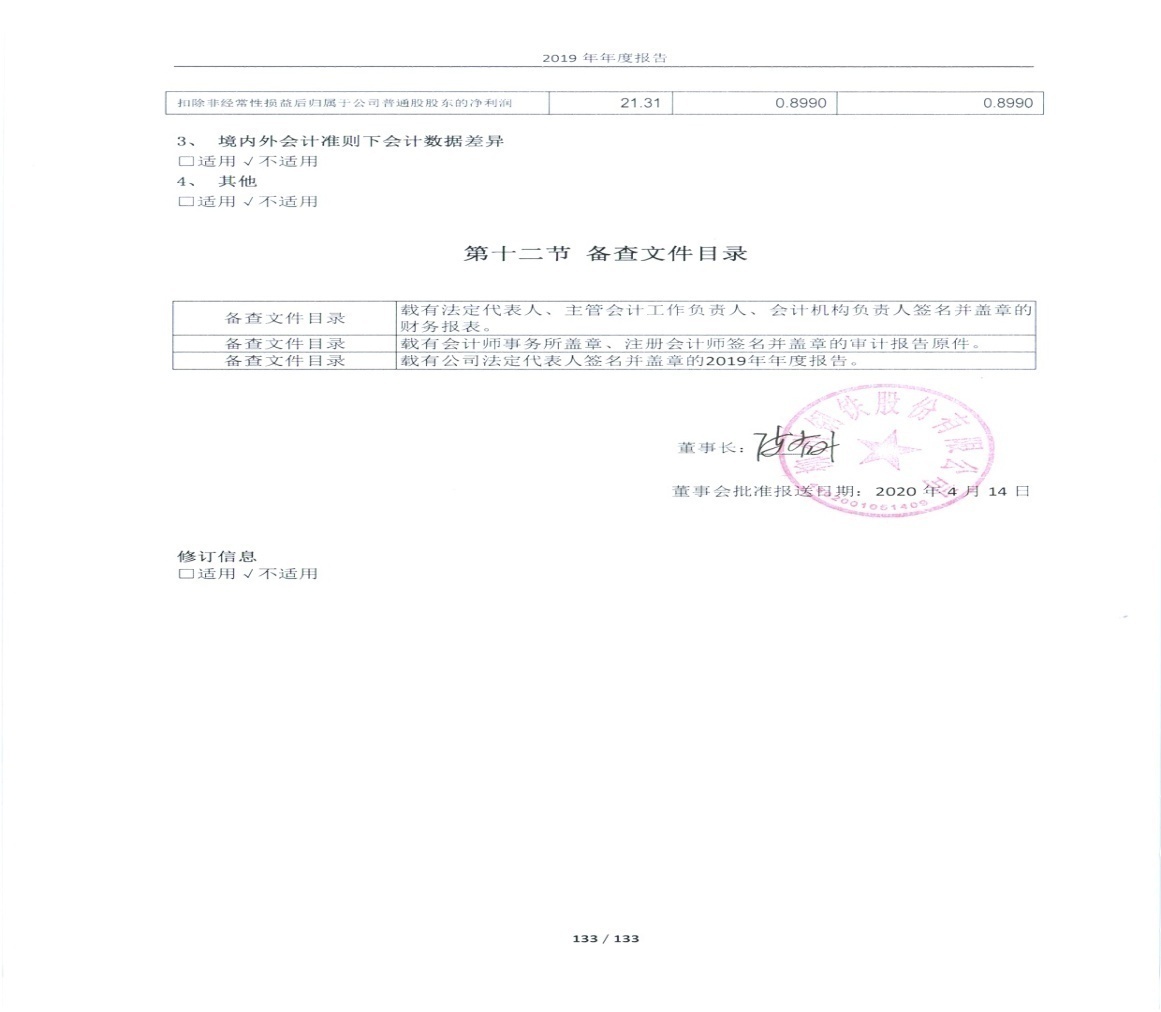 